一、市场概况	9月正常存续且净值有效的银行理财产品数量为26189只，其中固定收益类产品21636只，现金管理类产品251只，权益类产品481只，混合类产品3735只，商品及金融衍生品类产品86只。当月新发产品数量为2584只，同比有所增加，按产品类型来看固定收益类产品占比仍超过90%，从产品运作模式来看，期限在6个月以上产品占比超过六成。二、监管政策及市场要闻	人民银行网站9月14日消息，决定于2023年9月15日下调金融机构存款准备金率0.25个百分点（不含已执行5%存款准备金率的金融机构）。本次下调后，金融机构加权平均存款准备金率约为7.4%。（中国证券报）中国人民银行授权全国银行间同业拆借中心公布，2023年9月20日贷款市场报价利率（LPR）为：1年期LPR为3.45%，5年期以上LPR为4.2%，均与上期持平。（中国证券报）9月26日，沪深交易所分别发布关于进一步规范股份减持行为有关事项的通知，北交所发布修订后的减持指引，并明确即日起实施。从整体来看，沪深交易所对减持坚持“从严监管”基调，明确了二级市场减持的范围，以及破发、破净或者分红不达标的标准，并增加了大宗交易预披露要求。（中国证券报）中国人民银行网站9月28日消息，中国人民银行、国家金融监督管理总局、中国证券监督管理委员会、国家外汇管理局、香港金融管理局、香港证券及期货事务监察委员会、澳门金融管理局决定进一步优化粤港澳大湾区“跨境理财通”业务试点。（中国证券报）三、济安金信银行理财产品及管理人评级济安金信作为获得公开评级牌照的独立第三方基金评价机构，在多年的实践和展业过程中形成了完善的公募基金评价体系。该体系是基于分形市场理论，遵循类推原则、惯性原则、相关性原则等三种预测原则，依据不同类型基金的设计初衷与特征，运用多目标规划理论与方法，设计的独特的类内多因素评级体系。济安评级具有鲜明的主旋律，遵循基金产品设计的初衷，突出主题维度与评价尺度，并在指标模型方面有所创新。针对基金公司，济安金信引入了规模适度性与业绩基准偏离指标，对不同产品类别的管理能力分别进行评价。在资管新规和理财新规的推动下，银行理财市场以净值化转型为重点，打破刚兑，业务规范发展稳步推进，银行理财子公司相继设立，进入理财新时代。但是由于产品数量庞大、产品形式复杂多样，投资者和销售机构在获得丰富选择的同时也面临着较高的评价选择难度。	作为市场上规范化、透明化程度最高的净值型资管产品，公募基金的评级方法对于净值化转型后的银行理财产品的评价具有很好的参考意义。因此，针对客户对银行理财产品进行科学、全面、客观评价的需求，济安金信参照公募证券投资基金评价方法设计了银行理财产品及管理人评级方案。在对理财产品进行评级时，济安金信坚持在科学分类的基础上进行类内评级，采取同类产品分层、归并、综合的等级评价体系。银行理财产品作为是各类资金间接参与资本市场的重要工具，不同类型的产品有不同的定位和特点，因此济安评级分别从盈利能力、抗风险能力、业绩稳定性、择时能力、宏观审慎评级等方面，对银行理财产品及产品管理人进行综合评价。3.1 产品评级3.1.1 产品分类在对金融资管产品进行综合评价时，必须与风险收益特征相类似的产品进行比较结果才有意义，因此评级的第一步就是对银行理财产品进行分类。根据《资管新规》《理财新规》 以及2021年发布的《关于规范现金管理类理财产品管理有关事项的通知》等相关规定，银行理财产品的类型及分类标准大致如下：图表3-1 银行理财产品分类3.1.2 评级对象	银行理财产品评级对象为产品期限或存续期限满1年，业绩披露完整且处于正常存续状态的现金管理类、固收类、权益类、混合类和商品及金融衍生品类净值型银行理财产品。3.1.3 评级维度现阶段净值型银行理财尚处于转型发展过程中，可获取的市场公开信息有限、相关研究处于起步阶段，市场上未有获得一致认可的标准化产品评价框架。但是在资管新规对于金融产品统一性管理，信托、银行等资管机构逐步回归资管业务本源，压降传统非标业务，持续推进净值化转型，标准化投资的大背景下，参考已经较为成熟的公募基金评价框架，设计银行理财产品评级方法。由于银行理财产品的监管规范程度与信息披露透明度相较公募基金仍有一定差距，因此结合银行理财产品的发行及运作特性，济安金信银行理财评价体系特别引入了基于央行宏观审慎评估体系（MPA）核心指标设计的宏观审慎评级，对理财产品管理人进行风险评估并纳入评价体系。	参考济安金信公募基金评价体系，对分类为现金管理类、固收类、权益类及混合类的四类产品进行评级，具体维度的各项指标及权重设计如下。	图表3-2 银行理财产品评级维度及指标3.2 管理人评级	管理人评级的评级对象为银行理财产品的管理人。银行理财产品管理人的主要职责是按照理财合同中约定的投资范围和投资策略，运用所募集资金对各种允许的投资对象进行投资，谋求所管理的资产不断增值，并使产品投资人获取收益。3.2.1 评级对象	投资者的投资对象为理财产品，而非产品管理人，评价理财产品管理人是否负社会责任、公司治理等并不意味着其擅长管理某一类产品。因此，济安金信对旗下拥有存续满1年产品的理财产品管理人按类型进行综合评价。产品类型的划分方法同产品评级。	在产品分类的基础上进行类内评级，不同类型理财产品的管理人评价，考虑不同的因素，突出其专长；采取同类分层、归并、综合的等级评价体系。3.2.2 评级维度银行理财产品管理人评级的具体各类型的评价维度和指标如下。图表3-3 银行理财产品管理人评级维度及指标3.3 评级周期及更新间隔3.3.1 评级周期各类型产品评级周期为12个月。3.3.2 更新间隔	评级更新间隔为1个月，即每月度更新。3.3.3 星级比例	各星级评定比例列示如下。图表3-4 星级比例3.3.4 特别说明虽然开放式银行理财产品会每日公布单位净值数据，封闭式产品每周公布净值数据，但也有一部分产品的运作规范程度不够、信息不透明，导致评级计算所需数据很难通过公开渠道获得。因此对于存在这类特殊情况的产品，可由管理人或销售机构、投资机构提供产品运作数据信息，由本中心通过插值计算的方式得到产品的评级结果。3.4 评级结果3.4.1 产品评级1、评级结果统计	本次评级截至日为2023年9月30日，评级期间内业绩披露完整且正常存续的银行理财产品共计26189只，参评获得济安评级的产品共计10653只。其中，固定收益类产品8943只，现金管理类产品79只，混合类产品1380只，权益类产品251只；商品及金融衍生品类产品目前符合条件的产品不满10只因此该类型暂无评级。图表3-5 各类型产品参评只数统计2、评级结果详表（1）现金管理类	截至2023年9月30日，符合评价标准的现金管理类银行理财产品共79只，获得5星评级的产品共8只。列示如下。图表3-6 现金管理类银行理财产品5星评级详表获得1星评级的产品共8只。列示如下。图表3-7 现金管理类银行理财产品1星评级详表（2）固收类截至2023年9月30日，符合评价标准的固收类银行理财产品共8943只，获得5星评级的产品共895只。部分列示如下。图表3-8 固收类银行理财产品5星评级详表（部分节选）获得1星评级的产品共895只。部分列示如下。图表3-9 固收类银行理财产品1星评级详表（部分节选）（3）权益类截至2023年9月30日，符合评价标准的权益类银行理财产品共251只，获得5星评级的产品共25只。部分列示如下。图表3-10 权益类银行理财产品5星评级详表（部分节选）获得1星评级的产品共26只。部分列示如下。图表3-11 权益类银行理财产品1星评级详表（部分节选）（4）混合类截至2023年9月30日，符合评价标准的混合类银行理财产品共1380只，获得5星评级的产品共138只。部分列示如下。图表3-12 混合类银行理财产品5星评级详表（部分节选）获得1星评级的产品共138只。部分列示如下。图表3-13 混合类银行理财产品1星评级详表（部分节选）3.4.2 管理人评级	资管新规以前，商业银行理财业务始终属于表外业务，具有风险隐蔽性，且在刚性兑付普遍存在的环境下，演化为规模巨大、监管缺失的影子银行，其资产质量不实、同业空转和金融部门杠杆率过快提升等问题一旦发生风险可能造成风险外溢引发严重后果。为解决这些问题，监管部门通过资管新规拉开改革序幕，出台了一系列针对影子银行的产生根源及种种乱象的精准措施，且2018年12月2日《商业银行理财子公司管理办法》（简称《管理办法》）作为资管新规的配套政策正式落地，银行理财子公司的出现改变了银行理财业务市场格局。根据《管理办法》，国内商业银行经银保监会批准，可发起设立主要从事理财业务的非银行金融机构即银行理财子公司。银行理财子公司主要职能即接受投资者委托，按照约定对投资者财产进行投资和管理的金融服务，其主要业务范围是发行公私募理财产品、理财顾问和咨询，但不能吸收存款和发放贷款。因此银行理财业务逐渐走向规范化、专业化。一方面可以通过组建独立的风控部门，形成有效的风险隔离制度，在银行理财业务和商业银行其他主营业务间建立防火墙；另一方面，也减轻了商业银行的业务分散，使核心融资业务与资管业务可以各自得到更好的发展。	图表3-14 已成立银行理财子公司基本信息（截至2023.09.30）1. 评级结果统计	截至2023年9月30日，评级期间内旗下至少1只产品满足评级条件的银行理财管理机构共计233家，依据银行理财产品分类，在各单项类型产品管理能力评价中获得五星评级的银行理财产品管理人共32家次。图表3-15 管理人各类型产品管理能力评级参评数量统计其中固收类产品参评数量前十位的银行理财产品管理机构及管理人管理能力评级列示如下。图表3-16 固收类参评产品数量前10位管理人评级2. 评级结果详表（1）现金管理类	截至2023年9月30日，旗下现金管理类银行理财产品符合星级评价标准的银行理财产品管理人共28家，获得5星评级的共3家，2家为银行理财子公司。全部银行理财子公司具体评级列示如下。图表3-17 银行理财子公司现金管理类评级详表获得5星评级的非银行理财子公司共1家。图表3-18 非理财子管理人现金管理类评级详表（5星）获得1星评级的共3家，除银行理财子公司外列示如下。图表3-19 非理财子管理人现金管理类评级详表（1星）（2）固收类截至2023年9月30日，旗下固收类银行理财产品符合星级评价标准的银行理财产品管理人共226家，获得5星评级的共23家，其中银行理财子公司3家。银行理财子公司具体评级列示如下。图表3-20 银行理财子公司固收类评级详表图表3-21 非理财子管理人固收类评级详表（5星节选）获得1星评级的共23家，除银行理财子公司外部分列示如下。图表3-22 非理财子管理人固收类评级详表（1星节选）（3）权益类截至2023年9月30日，旗下权益类银行理财产品符合星级评价标准的银行理财产品管理人共22家，获得5星评级的共3家，全部为非银行理财子公司。银行理财子公司具体评级列示如下。图表3-23 银行理财子公司权益类评级详表图表3-24 非理财子管理人权益类评级详表（5星）获得1星评级的共3家。除银行理财子公司外列示如下。图表3-25 非理财子管理人权益类评级详表（1星）（4）混合类截至2023年9月30日，旗下混合类银行理财产品符合星级评价标准的银行理财产品管理人共60家，获得5星评级的共6家，全部为非银行理财子公司。银行理财子公司具体评级列示如下。图表3-26 银行理财子公司混合类评级详表图表3-27 非理财子管理人混合类评级详表（5星）获得1星评级的共6家。除银行理财子公司外的列示如下。图表3-28 非理财子管理人混合类评级详表（1星）附录：银行宏观审慎评级2015 年12 月29 日央行发布公告，从2016 年起将原先的差别准备金动态调整和合意贷款管理机制升级为“宏观审慎评估体系”（MPA）。MPA 是一个动态发展的框架，其主要目标是维护金融稳定，防范系统性金融风险，其主要特征是建立更强的、体现逆周期性的政策体系。我国的MPA 重点考虑金融机构的资本和杠杆情况、资产负债情况、流动性、定价行为、资产质量、外债风险、信贷政策执行等七大方面。相比以往的宏观审慎监管体系，MPA引入了宏观审慎资本充足率指标，且强调广义信贷的监管及银行利率定价行为监管，因此更加全面和系统。济安金信在MPA的整体框架下，选取核心的关键指标，经过加权评估后，形成济安银行宏观审慎评级方法，可对目前全量的银行进行宏观审慎评分。图表附1-1 宏观审慎评级指标体系济安金信简介北京济安金信科技有限公司（www.jajx.com）成立于2001年4月，是专业从事金融工程研究、设计开发高端金融应用软件并提供专业数据分析服务的金融科技企业。主要客户包括金融监管机构、商业银行、基金公司、证券公司、投资公司等金融机构，具有深厚的技术积累、强大的研发能力和行业资源优势。济安金信牵头起草国家标准GB/T 36618—2018《信息安全技术 金融信息服务安全规范》，承担国家高技术研究发展计划“863”信息技术领域重大应用项目，被国家经济贸易委员会列入国家重点技术创新项目计划，列入北京市高新技术转化成果，并获得北京市科学技术奖等多项荣誉。济安金信作为高新技术企业，拥有“软件企业”、“软件产品”双软认证，具有ISO9001质量管理体系认证。济安金信是国内具有公开评级资格的独立第三方证券投资基金评价机构，并在中国证监会和中国证券投资基金业协会正式备案。基金评价中心对基金产品、基金公司、基金经理进行评价，具有完全独立的基金评价理论体系。秉承科学严谨、维度全面、客观公正的原则，从盈利能力、抗风险能力、业绩稳定性、选股能力、选基能力、择时能力、基准跟踪能力、超额收益能力、整体费用、规模适度性（公司适用）和业绩基准偏离（公司适用）十一大维度考察基金和基金公司的综合实力，针对不同类型的基金从不同维度对基金或基金公司进行单项能力及综合水平的评价。基金评级计算依托于自主研发的“济安金信基金综合评价系统”完成，从基础数据清洗、校验、整合，到算法、参数调整，再到信息数据发布等各个环节，济安金信拥有自主开发的完整智能金融应用系统。济安金信公司评价中心拥有多维度的上市公司评价体系，辅助投资者掌握上市公司真实的运营状况，提前规避投、融资风险，为投资机构提供准确的投资价值评估分析。中心依托于济安智能金融应用系统，面向上市公司、监管机构、商业银行、投资机构等高端客户群，全方位提供包括公司行业竞争分析报告、审计稽查报告、商业银行信贷评审报告、股票投资价值分析报告等系列报告。自主研发的“商业银行信贷风险预警系统”应用于交通银行上海分行风险监控中的非现场稽查；“股票质押贷款业务系统”被中国农业银行总行作为融资融券业务基准；上市公司审计稽查报告长期以来作为监管机构监管工作的有力工具。济安金信长期与金融机构保持稳定的交流，善于依据国际标准、结合国内客户需求设计开发具有前瞻性的国产化软件体系，是国内最具可持续研发实力和金融咨询能力的金融软件开发商。公司自主研发了一系列高端金融软件产品：证券行业风险识别、监控与防范技术支持系统、证券投资价值分析系统、基金综合评价系统、基金绩效评估、风险监控与组合管理系统、FOF基金组合与集合理财系统、基金投资顾问系统、基金经理销售终端、基金销售适用性系统、基金超市、金融资产风险管理系统、金融工程教学科研平台、商业银行股票质押贷款业务系统、商业银行内部评级与信贷风险预警系统、上市公司财务分析专家系统、上市公司投资研报终端软件、投资情报识别系统软件、量化交易策略投资系统软件，以及信用评级、投资评级、预警评级和违约评级四大报告系列，公司研发的系列产品均拥有自主知识产权。济安金信熟悉金融行业发展方向，结合技术创新与积累，承担多项重大项目：中国证监会稽查局“证券行业风险识别、监控与防范技术支持系统”、中国证监会基金部"基金数据报送平台、中国证监会基金部基金综合监管系统（FIRST）、基金公平交易预警分析平台、基金销售机构监督系统、基金公司基金产品审批电子报送平台、中国银行业协会“银行业协会信息报送平台”、中国证券投资基金业协会 “电子化报送审核模块技术开发项目”、 中国证券登记结算有限责任公司 “基金销售机构监督系统技术开发项目”、中国证券投资者保护基金有限责任公司 “基金XBRL系统项目开发”、新华社《新华社房地产开发资信评估支持系统》等多个项目均由济安金信设计、开发及运维，其中FIRST系统获得证监会和G20专家团的高度评价，“基金公平交易预警分析监管平台”获得2011年度证券期货行业科学技术奖。在互联网金融领域，济安金信基于网络信息技术与金融市场拥有的各种优势，布局网络金融的发展战略。2013年4月，济安金信与腾讯网正式签约为指数编制发布领域里的战略合作伙伴，济安金信作为指数设计与技术支持单位，与腾讯网共同进行腾讯济安系列指数项目深层次合作。2013年5月18日双方推出腾讯济安价值100指数（000847），迄今为止，腾讯济安指数超越国内及国际市场上的主要指数，业绩斐然，吸引了来自国内外金融投资机构的广泛关注。2013年9月30日，济安金信与腾讯网再次联袂在北京召开“中国企业年金·济安腾讯系列指数”发布会，该指数是国内唯一按照人力资源与社会保障部养老金资产配置刚性要求构建的业绩基准指数，可为规模超过万亿的企业年金投资管理市场建立公正、客观、权威的评判标准，填补中国社会保障领域的一项空白，对机构投资者、养老金投资、社保投资等具有重要意义。指数以全市场三星级基金为投资标的，在《企业年金基金管理办法》规定的资产配置及比例限制内，按权益类基金占比构建了保守型、防御型、平衡型、积极型、激进型与风险型6个分指数。迄今为止，6个分指数的业绩表现与稳定性均优于同期沪深300指数，已作为中国证券投资基金业协会官网推荐的业绩标准，受到多家金融机构的关注。2018年6月，济安金信发布中国证券投资基金市场展望FOF指数，“自下而上”进行配置的“中国证券投资基金市场展望FOF指数”可为金融产品在不同市场条件下的大类配置提供参考依据，展示了资本市场的发展前景。该FOF指数不仅为方兴未艾的FOF基金提供了业绩基准，而且为商业银行、证券公司和第三方基金销售机构展现了基金市场的前景以及行销指引方向。厚积薄发，济安金信一直在金融科技发展的道路上砥砺前行。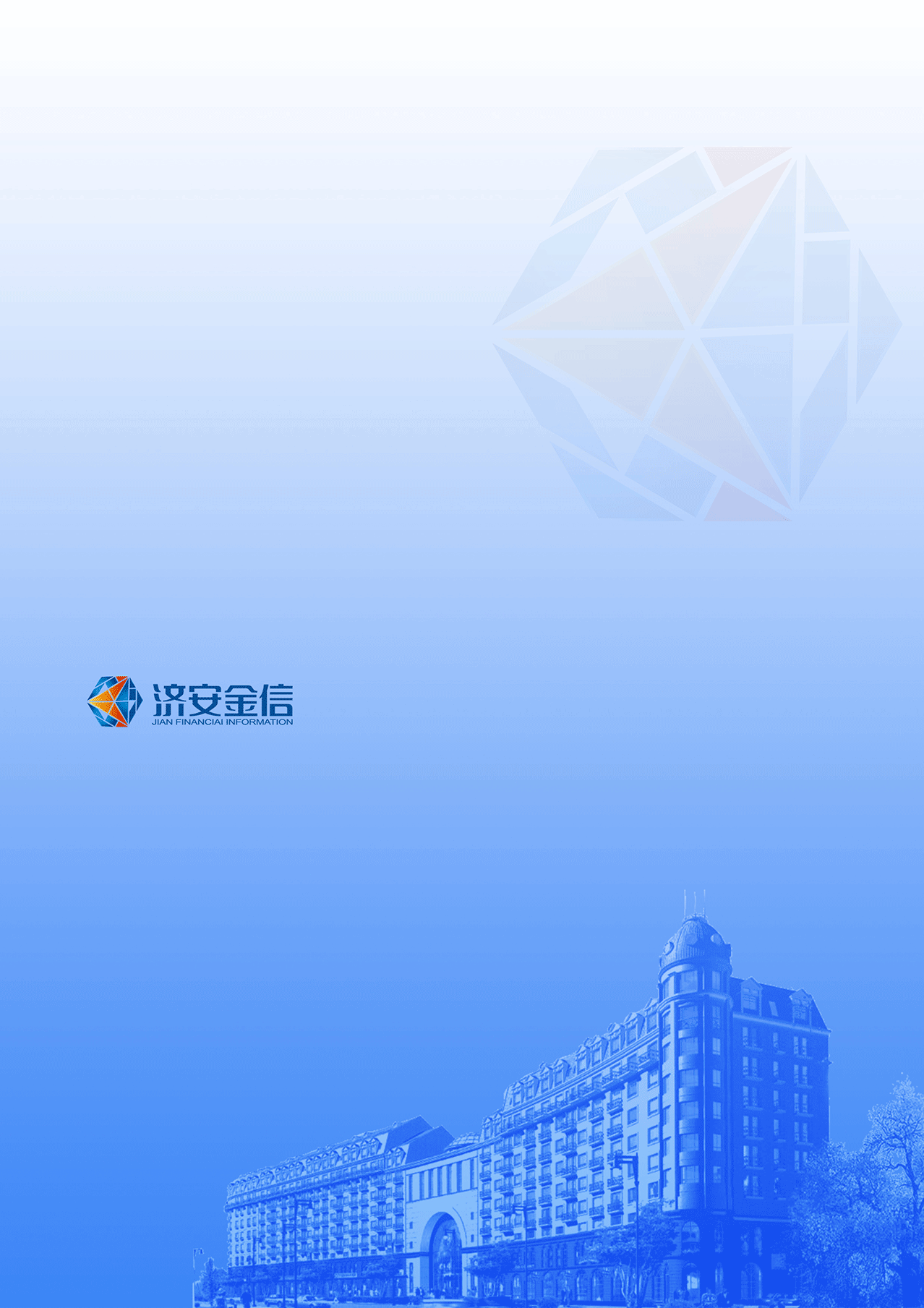 北京济安金信科技有限公司地址： 北京市海淀区万柳万泉商务花园507室邮编： 100089电话： 010-82551227邮件： market@jajx.com网址： www.jajx.com产品类型投资比例现金管理类仅投资于货币市场工具，每个交易日可办理产品份额认购、赎回的商业银行或者理财公司理财产品，产品名称中使用“货币”“现金”“流动”等类似字样。固收类投资于债权类资产的比例不低于80%权益类投资于权益类资产的比例不低于80%商品及金融衍生品类投资于商品及金融衍生品的比例不低于80%混合类投资于债权类资产、权益类资产、商品及金融衍生品类资产且任一资产的投资比例未达到前述类型产品标准产品类型考察因素指标名称 现金管理类盈利能力阶段收益率 现金管理类业绩稳定性收益率高于同类平均数的周数/总周数 现金管理类宏观审慎银行宏观审慎评级固定收益类盈利能力阶段收益率固定收益类业绩稳定性收益率高于同类平均数的周数/总周数固定收益类宏观审慎性银行宏观审慎评级权益类盈利能力阶段收益率权益类盈利能力詹森指数权益类抗风险能力亏损频率权益类抗风险能力平均亏损权益类宏观审慎银行宏观审慎评级混合类盈利能力阶段收益率混合类盈利能力詹森指数混合类抗风险能力亏损频率混合类抗风险能力平均亏损混合类择时能力C-L择时能力系数混合类宏观审慎银行宏观审慎评级产品类型考察因素指标名称 现金管理类盈利能力阶段收益率 现金管理类业绩稳定性收益率高于同类平均数的周数/总周数 现金管理类宏观审慎银行宏观审慎评级 现金管理类总星级管理人旗下产品济安评级总星数固定收益类盈利能力阶段收益率固定收益类业绩稳定性收益率高于同类平均数的周数/总周数固定收益类宏观审慎性银行宏观审慎评级固定收益类总星级管理人旗下产品济安评级总星数权益类盈利能力阶段收益率权益类盈利能力詹森指数权益类抗风险能力亏损频率权益类抗风险能力平均亏损权益类宏观审慎银行宏观审慎评级权益类总星级管理人旗下产品济安评级总星数混合类盈利能力阶段收益率混合类盈利能力詹森指数混合类抗风险能力亏损频率混合类抗风险能力平均亏损混合类择时能力C-L择时能力系数混合类宏观审慎银行宏观审慎评级混合类总星级管理人旗下产品济安评级总星数产品星级各级比例★★★★★10%★★★★22.5%★★★35%★★22.5%★10%类型产品总数（只）参评产品数（只）现金管理类25179固定收益类216368943权益类481251混合类37351380商品及金融衍生品类860合计2618910653序号产品名称盈利能力业绩稳定性宏观审慎综合评级1北银理财京华远见易淘金(新客)现金管理类理财管理计划★★★★★★★★★★★★★★★★2北银理财京华远见易淘金尊享现金管理类理财管理计划★★★★★★★★★★★★★★★★3北银理财京华远见易淘金现金管理类理财管理计划★★★★★★★★★★★★★★★★4北银理财京华远见医宝金现金管理类理财管理计划★★★★★★★★★★★★★★★★5平安理财-天天成长1号现金管理类人民币净值型理财产品★★★★★★★★★★★★★★★★★★★6平安财富-天天成长现金人民币理财产品C款★★★★★★★★★★★★★★★★★★7平安财富-天天成长现金人民币理财产品A款★★★★★★★★★★★★★★★★★★8信银理财日盈象天天利2号(E享日日金)现金管理型理财产品A类★★★★★★★★★★★★★★★★★序号产品名称盈利能力业绩稳定性宏观审慎综合评级1信银理财日盈象天天利12号现金管理型理财产品★★★★★★★2信银理财日盈象天天利11号现金管理型理财产品★★★★★★★3信银理财日盈象天天利10号现金管理型理财产品★★★★★★★4华夏理财现金管理类理财产品5号★★★★★★★5信银理财日盈象日日鑫现金管理型理财产品★★★★★★★6财富宝现金管理类理财产品★★★★★★7东莞银行玉兰理财"莞利宝现金2号"开放式净值型理财产品★★★★★★8宁银理财宁欣天天鎏金现金管理类理财产品2号★★★★★★★★序号产品名称盈利能力业绩稳定性宏观审慎综合评级1招银理财招睿颐养丰润两年定开4号增强型固定收益类理财计划(产品代码:100114)★★★★★★★★★★★★★★★★★★★2浦银理财利多多鑫盈利封闭式定制24-1期★★★★★★★★★★★★★★★★★3招银理财招睿颐养丰润两年定开1号增强型固定收益类理财计划(产品代码:100111)★★★★★★★★★★★★★★★★★★★4浦银理财利多多鑫盈利封闭式定制18-1期★★★★★★★★★★★★★★★★★5浙商银行2021年涌薪添利安享11号人民币理财产品★★★★★★★★★★★★★★★★★★6南银理财鑫稳盈3号57期733天私募封闭式人民币理财产品★★★★★★★★★★★★★★★★★★★7南银理财鑫稳盈3号38期741天私募封闭式人民币理财产品★★★★★★★★★★★★★★★★★★★8宁银理财2021宁私卓越磐石54号★★★★★★★★★★★★★★★★★★★★9平安理财-安汇海外QDII美元6个月定开3号固定收益类理财产品★★★★★★★★★★★★★★★★★★10平安理财-安汇海外QDII美元6个月定开4号固定收益类理财产品★★★★★★★★★★★★★★★★★★序号产品名称盈利能力业绩稳定性宏观审慎综合评级1信银理财固盈象添利宝月开2号E款理财产品★★★★★★2汇华理财-汇裕封闭式固定收益类理财产品2022年009期★★★★★★3兴银理财睿盈年年升6号净值型理财产品★★★★★★4浦银理财幸福久久之九个月最短持有期★★★★★★5信银理财全盈象固收稳健二十六个月定开2号理财产品★★★★★★6汇华理财-汇裕封闭式固定收益类理财产品2021年017期★★★★★7汇华理财-汇嘉封闭式固定收益类理财产品2022年015期★★★★★8汇华理财-汇裕封闭式固定收益类理财产品2021年028期★★★★★9交银理财稳享固收增强三年封闭式10号理财产品★★★★★★10信银理财安盈象固收稳健两年封闭式19号理财产品★★★★★★序号产品名称盈利能力抗风险能力宏观审慎综合评级1汇丰代客境外理财计划-摩根美国科技基金-美元-累计★★★★★★★★★★★★★★★★★★2东亚代客境外理财产品"基金宝"系列-骏利亨德森远见系列-骏利亨德森全球科技基金(F044R)★★★★★★★★★★★★★★★★3大华银行(中国)代客境外理财计划-环球基金系列-贝莱德全球基金-世界科技基金(美元)★★★★★★★★★★★★★★★★★4贝莱德世界金融基金-美元-累计★★★★★★★★★★★★★★★★★5施罗德环球基金系列台湾股票-美元-累计★★★★★★★★★★★★★★★★★★6贝莱德世界科技基金-美元-累计★★★★★★★★★★★★★★★★★7大华银行(中国)代客境外理财计划-环球基金系列-贝莱德全球基金-世界科技基金(美元-人民币)★★★★★★★★★★★★★★★★8东亚代客境外理财计划"基金宝"系列-施罗德环球基金系列-施罗德生活新趋势基金(F049R)★★★★★★★★★★★★★★★★9QDII(海外基金系列)-摩根美国科技基金A(累计)美元★★★★★★★★★★★★★★★★★10汇丰代客境外理财计划-摩根美国科技基金-欧元-累计★★★★★★★★★★★★★★★★序号产品名称盈利能力抗风险能力宏观审慎综合评级1摩根主题投资-基因治疗基金-美元-累计★★★★★★★★2花旗银行(中国)有限公司代客境外理财产品"基金汇"-摩根基金美元系列-摩根投资基金-策略总报酬基金-人民币美元★★★★★★★★★3信银理财百宝象股票优选周开1号理财产品★★★★★★4星展银行代客境外理财产品-海外基金系列-宏利环球基金-亚太房地产投资信托产业基金★★★★★★5杭银理财幸福99金钻创投股权类2103期理财计划★★★★★★★★★★6中信理财之睿赢精选权益周开净值型人民币理财产品★★★★★★7大华银行(中国)代客境外理财计划-环球基金系列法巴能源转型基金(美元)★★★★★★8大华银行(中国)代客境外理财计划-环球基金系列法巴能源转型基金(美元-人民币)★★★★★★9阳光红新能源主题A★★★★★★10阳光红卫生安全主题精选★★★★★★序号产品名称盈利能力抗风险能力择时能力宏观审慎综合评级1招银理财招智多资产FOF(平衡型)月开一号混合类理财计划(产品代码:100750)★★★★★★★★★★★★★★★★★★★★★★★2渣打银行(中国)有限公司代客境外理财计划-安联东方入息基金★★★★★★★★★★★★★★★★32021宁波银行宁赢混合类封闭式理财11154号(净值型)★★★★★★★★★★★★★★★★★★★★★4顺德农商银行精英理财德利3年定开净值型理财产品(6期)★★★★★★★★★★★★★★★★★★★★★5映山红安享回报567号净值型理财产品(YSHANXIANG567)★★★★★★★★★★★★★★★★★★★★★6汇丰代客境外理财计划-施罗德平稳增长基金-港元-累计★★★★★★★★★★★★★★★★★7宁银理财宁赢平衡增利混合类开放式理财1号(最短持有300天)★★★★★★★★★★★★★★★★★★8招银理财招智无忧目标2035(两年持有)混合类理财计划(产品代码:202035)★★★★★★★★★★★★★★★★★★★★★★9贝莱德环球资产配置基金-美元-累计★★★★★★★★★★★★★★★★10工银理财·恒睿睿鑫30天持盈混合类开放式理财产品★★★★★★★★★★★★★★★★★★★★★★序号产品名称盈利能力抗风险能力择时能力宏观审慎综合评级1工银理财·"全鑫权益"鑫尊利系列6个月定期开放理财产品2019年第1期★★★★★★★★2中邮理财邮银财富·鸿元两年定开22号(定增优选)人民币理财产品★★★★★★★★★★★★3中信理财之慧赢成长同享定开2号净值型人民币理财产品★★★★★★★★4兴银理财兴承恒享4号开放式净值型理财产品★★★★★★★★★★5大华银行(中国)代客境外理财计划――环球基金系列贝莱德ESG多元资产基金(欧元)★★★★★★★★6交银理财博享慧选2号(360天持有期)理财产品★★★★★★★★7平安理财智享和欧两年封闭第1期混合类理财产品★★★★★★★★★8兴银理财天天万利宝稳利3号净值型理财产品T款★★★★★★★★★9渣打银行(中国)有限公司代客境外理财计划-宏利环球基金-亚太房地产投资信托产业基金★★★★★10渣打银行(中国)有限公司代客境外理财计划-贝莱德荟萃基金-中资美元债基金★★★★★母公司类型名称股东信息成立时间注册地注册资本(亿元)国有银行建信理财建设银行2019/5/24深圳150国有银行工银理财工商银行2019/5/28北京160国有银行交银理财交通银行2019/6/6上海80国有银行中银理财中国银行2019/7/1北京100国有银行农银理财农业银行2019/7/29北京120国有银行中邮理财邮储银行2019/12/18北京80股份制银行光大理财光大银行2019/9/25青岛50股份制银行招银理财招商银行2019/11/1深圳50股份制银行招银理财JPMorgan Asset Management2019/11/1深圳50股份制银行兴银理财兴业银行2019/12/13福州50股份制银行信银理财中信银行2020/7/1上海50股份制银行平安理财平安银行2020/8/25深圳50股份制银行华夏理财华夏银行2020/9/17北京30股份制银行广银理财广发银行2021/12/1上海50股份制银行浦银理财浦发银行2022/1/11上海50股份制银行民生理财民生银行2022/6/24北京50股份制银行渤银理财渤海银行2022/9/6天津20股份制银行恒丰理财恒丰银行2022/8/18青岛20城商行杭银理财杭州银行2019/12/20杭州10城商行宁银理财宁波银行2019/12/24宁波15城商行徽银理财徽商银行2020/4/26合肥20城商行南银理财南京银行2020/8/20南京20城商行苏银理财江苏银行2020/8/20南京20城商行青银理财青岛银行2020/9/16青岛10城商行上银理财上海银行2022/3/15上海30城商行北银理财北京银行2022/11/25北京20农村金融机构渝农商理财重庆农商行2020/6/28重庆20中外合资(外方控股)汇华理财东方汇理资产管理公司2020/9/27上海10中外合资(外方控股)汇华理财中银理财2020/9/27上海10中外合资(外方控股)贝莱德建信理财BlackRock Financial Management, Inc.2021/5/13上海10中外合资(外方控股)贝莱德建信理财建信理财2021/5/13上海10中外合资(外方控股)贝莱德建信理财Fullerton Management Pte Ltd2021/5/13上海10中外合资(外方控股)施罗德交银理财Schroder Investment Management Limited2022/2/14上海10中外合资(外方控股)施罗德交银理财交银理财2022/2/14上海10中外合资(外方控股)高盛工银理财Goldman Sachs Asset Management, L.P.2022/8/1上海10中外合资(外方控股)高盛工银理财工银理财2022/8/1上海10中外合资(外方控股)法巴农银理财法国巴黎资产管理控股公司开业获批上海10中外合资(外方控股)法巴农银理财农银理财开业获批上海10类型参评管理人总数理财子公司数量现金管理类2813固定收益类22627权益类2210混合类6025管理人名称盈利能力业绩稳定性宏观审慎旗下产品济安评级总星数综合评级参评产品数信银理财有限责任公司★★★★★★★★★★★★★★★★★★★505工银理财有限责任公司★★★★★★★★★★★★★★★★★458招银理财有限责任公司★★★★★★★★★★★★★★★★★★★455交银理财有限责任公司★★★★★★★★★★★★★★★★347建信理财有限责任公司★★★★★★★★★★★★★★★★★★★★313兴银理财有限责任公司★★★★★★★★★★★★★★★★★★★313上海农村商业银行股份有限公司★★★★★★★★★★★★★★★★★★★308平安理财有限责任公司★★★★★★★★★★★★★★★★★★★273青银理财有限责任公司★★★★★★★★★★★★★★★★263温州银行股份有限公司★★★★★★★★★★★★★★★★252序号公司名称盈利能力业绩稳定性宏观审慎旗下产品济安评级总星数评级1北银理财有限责任公司★★★★★★★★★★★★★★★★★★★★2苏银理财有限责任公司★★★★★★★★★★★★★★★★★★★★★3平安理财有限责任公司★★★★★★★★★★★★★★★★★★★★4招银理财有限责任公司★★★★★★★★★★★★★★★★★★★★5兴银理财有限责任公司★★★★★★★★★★★★★★★★★6建信理财有限责任公司★★★★★★★★★★★★★★★★★★7南银理财有限责任公司★★★★★★★★★★★★★★★★★★★★8交银理财有限责任公司★★★★★★★★★★★★★★★★9信银理财有限责任公司★★★★★★★★★★★★★★★★★10广银理财有限责任公司★★★★★★★★★★★★★★11浦银理财有限责任公司★★★★★★★★★★★★★★12华夏理财有限责任公司★★★★★★★★★★★★★13宁银理财有限责任公司★★★★★★★★★★★★序号公司名称盈利能力业绩稳定性宏观审慎旗下产品济安评级总星数评级1广州银行股份有限公司★★★★★★★★★★★★★★★★★★★★序号公司名称盈利能力业绩稳定性宏观审慎旗下产品济安评级总星数综合评级1天津银行股份有限公司★★★★★★★2重庆三峡银行股份有限公司★★★★★★★序号公司名称盈利能力业绩稳定性宏观审慎旗下产品济安评级总星数综合评级1渤银理财有限责任公司★★★★★★★★★★★★★★★★★★★★★★2宁银理财有限责任公司★★★★★★★★★★★★★★★★★★★★★★★★3南银理财有限责任公司★★★★★★★★★★★★★★★★★★★★★★★4杭银理财有限责任公司★★★★★★★★★★★★★★★★★★★★★5平安理财有限责任公司★★★★★★★★★★★★★★★★★★★6渝农商理财有限责任公司★★★★★★★★★★★★★★★★★★★★7建信理财有限责任公司★★★★★★★★★★★★★★★★★★★★8徽银理财有限责任公司★★★★★★★★★★★★★★★★★★★★9信银理财有限责任公司★★★★★★★★★★★★★★★★★★★10兴银理财有限责任公司★★★★★★★★★★★★★★★★★★★11招银理财有限责任公司★★★★★★★★★★★★★★★★★★★12光大理财有限责任公司★★★★★★★★★★★★★★★★★13苏银理财有限责任公司★★★★★★★★★★★★★★★★★★14农银理财有限责任公司★★★★★★★★★★★★★★★★★★★15中邮理财有限责任公司★★★★★★★★★★★★★★★★★★16华夏理财有限责任公司★★★★★★★★★★★★★★★★17上银理财有限责任公司★★★★★★★★★★★★★★★★★★18工银理财有限责任公司★★★★★★★★★★★★★★★★★19中银理财有限责任公司★★★★★★★★★★★★★★★★20恒丰理财有限责任公司★★★★★★★★★★★★★★★21民生理财有限责任公司★★★★★★★★★★★★★★★22浦银理财有限责任公司★★★★★★★★★★★★★★★★23北银理财有限责任公司★★★★★★★★★★★★★★★24青银理财有限责任公司★★★★★★★★★★★★★★★★25交银理财有限责任公司★★★★★★★★★★★★★★★★26广银理财有限责任公司★★★★★★★★★★★★★★★27汇华理财有限公司★★★★★★★★★★★★序号公司名称盈利能力业绩稳定性宏观审慎旗下产品济安评级总星数综合评级1潍坊银行股份有限公司★★★★★★★★★★★★★★★★★★★★2江西银行股份有限公司★★★★★★★★★★★★★★★★★★★★★★3宁波银行股份有限公司★★★★★★★★★★★★★★★★★★★★★★★★4盛京银行股份有限公司★★★★★★★★★★★★★★★★★★★★★★5吉林银行股份有限公司★★★★★★★★★★★★★★★★★★★★★★6湖州银行股份有限公司★★★★★★★★★★★★★★★★★★★★★7兰州银行股份有限公司★★★★★★★★★★★★★★★★★★★★★★★8烟台银行股份有限公司★★★★★★★★★★★★★★★★★★★★★★9甘肃银行股份有限公司★★★★★★★★★★★★★★★★★★★★★10唐山银行股份有限公司★★★★★★★★★★★★★★★★★★★★★序号公司名称盈利能力业绩稳定性宏观审慎旗下产品济安评级总星数综合评级1宁夏银行股份有限公司★★★★★★★★2宁波宁海农村商业银行股份有限公司★★★★★★★★3南昌农村商业银行股份有限公司★★★★★★★★4乐山市商业银行股份有限公司★★★★★★★★5青海银行股份有限公司★★★★★★★★★6泉州银行股份有限公司★★★★★★★7汇丰银行(中国)有限公司★★★★★★★★★★★★8星展银行(中国)有限公司★★★★★★★★★9浙江桐乡农村商业银行股份有限公司★★★★★★10宁波鄞州农村商业银行股份有限公司★★★★★★★★★★★★序号公司名称盈利能力抗风险能力宏观审慎旗下产品济安评级总星数评级1招银理财有限责任公司★★★★★★★★★★★★★★★★★★★★2民生理财有限责任公司★★★★★★★★★★★★3宁银理财有限责任公司★★★★★★★★★★★★★★★★4南银理财有限责任公司★★★★★★★★★★★★★★★★★5杭银理财有限责任公司★★★★★★★★★★★★★★★★★6工银理财有限责任公司★★★★★★★★★★★★★7青银理财有限责任公司★★★★★★★★★★★★8中邮理财有限责任公司★★★★★★★★★★★★★9光大理财有限责任公司★★★★★★★★★★10信银理财有限责任公司★★★★★★★★序号公司名称盈利能力抗风险能力宏观审慎旗下产品济安评级总星数综合评级1恒生银行(中国)有限公司★★★★★★★★★★★★★★★★★★★★2汇丰银行(中国)有限公司★★★★★★★★★★★★★★★★★★★★★3东亚银行(中国)有限公司★★★★★★★★★★★★★★★★★★★★序号公司名称盈利能力抗风险能力宏观审慎旗下产品济安评级总星数综合评级1江苏常熟农村商业银行股份有限公司★★★★★★★★★★★序号公司名称盈利能力抗风险能力择时能力宏观审慎旗下产品济安评级总星数评级1招银理财有限责任公司★★★★★★★★★★★★★★★★★★★★★★★★★2工银理财有限责任公司★★★★★★★★★★★★★★★★★★★★★★3光大理财有限责任公司★★★★★★★★★★★★★★★★★★★★★4农银理财有限责任公司★★★★★★★★★★★★★★★★★★★★★★★5青银理财有限责任公司★★★★★★★★★★★★★★★★★★★★6建信理财有限责任公司★★★★★★★★★★★★★★★★★★★7平安理财有限责任公司★★★★★★★★★★★★★★★★★★★★★8中银理财有限责任公司★★★★★★★★★★★★★★★★★★★★9广银理财有限责任公司★★★★★★★★★★★★★★★★★★10恒丰理财有限责任公司★★★★★★★★★★★★★★★★★11民生理财有限责任公司★★★★★★★★★★★★★★★★★★12苏银理财有限责任公司★★★★★★★★★★★★★★★★★★★★★13交银理财有限责任公司★★★★★★★★★★★★★★★★★★★14上银理财有限责任公司★★★★★★★★★★★★★★★★★★★★15华夏理财有限责任公司★★★★★★★★★★★★★★★★★★★16北银理财有限责任公司★★★★★★★★★★★★★★★★★★17中邮理财有限责任公司★★★★★★★★★★★★★★★★★★★18宁银理财有限责任公司★★★★★★★★★★★★★★★★19徽银理财有限责任公司★★★★★★★★★★★★★★★20浦银理财有限责任公司★★★★★★★★★★★★★★★★21汇华理财有限公司★★★★★★★★★★★★★★★22信银理财有限责任公司★★★★★★★★★★★★★★★23兴银理财有限责任公司★★★★★★★★★★★★★24南银理财有限责任公司★★★★★★★★★★★★25杭银理财有限责任公司★★★★★★★★★★★★★★序号公司名称盈利能力抗风险能力择时能力宏观审慎旗下产品济安评级总星数综合评级1渣打银行(中国)有限公司★★★★★★★★★★★★★★★★★★2瑞士银行(中国)有限公司★★★★★★★★★★★★★★★★★3汇丰银行(中国)有限公司★★★★★★★★★★★★★★★★★★★4广东顺德农村商业银行股份有限公司★★★★★★★★★★★★★★★★★★★★★★★5宁波银行股份有限公司★★★★★★★★★★★★★★★★★★★★★★★6恒生银行(中国)有限公司★★★★★★★★★★★★★★★★★★★序号公司名称盈利能力抗风险能力择时能力宏观审慎旗下产品济安评级总星数综合评级1哈尔滨银行股份有限公司★★★★★★★★★★2花旗银行(中国)有限公司★★★★★★★★★★★★3新疆汇和银行股份有限公司★★★★★★★★★★★一级指标二级指标资本和杠杆情况资本充足率（与宏观审慎资本充足率C*作比较）资本和杠杆情况杠杆率流动性流动性覆盖率流动性遵守准备金制度情况资产质量不良贷款率资产质量拨备覆盖率